Аналитическая справкапо результатам опроса, проведенного среди родителей  (законных представителей) воспитанников за I квартал 2023-2024 учебный год «Уровень удовлетворенности родителей качеством предоставляемых о услуг МДОУ «Детский сад № 140»В опросе приняли участие 134 семьи воспитанников (%) из 11 групп.99% родителей считают, что детский сад в полной мере обеспечен развивающими игрушками, позволяющими удовлетворить интересы ребенка.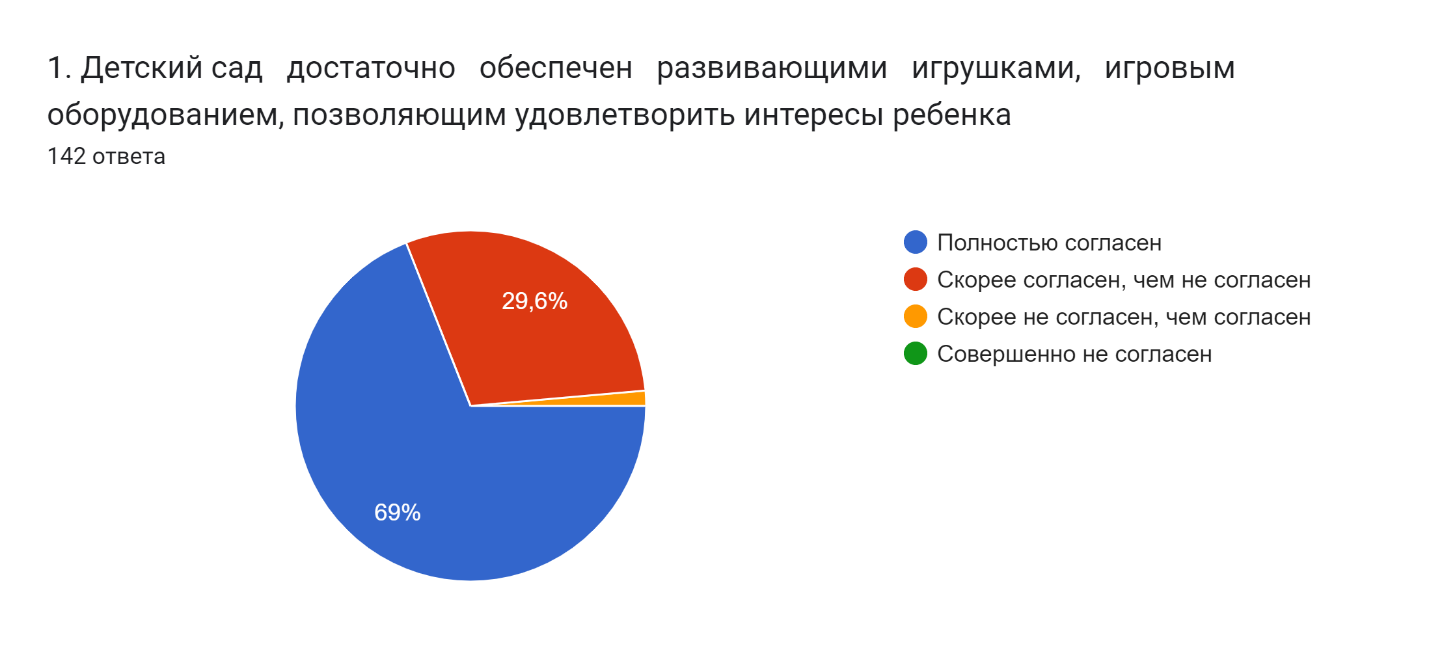 88% родителей считают, что прогулочные участки детского сада оснащены разнообразным и современным уличным оборудованием, обеспечивающим двигательную активность детей.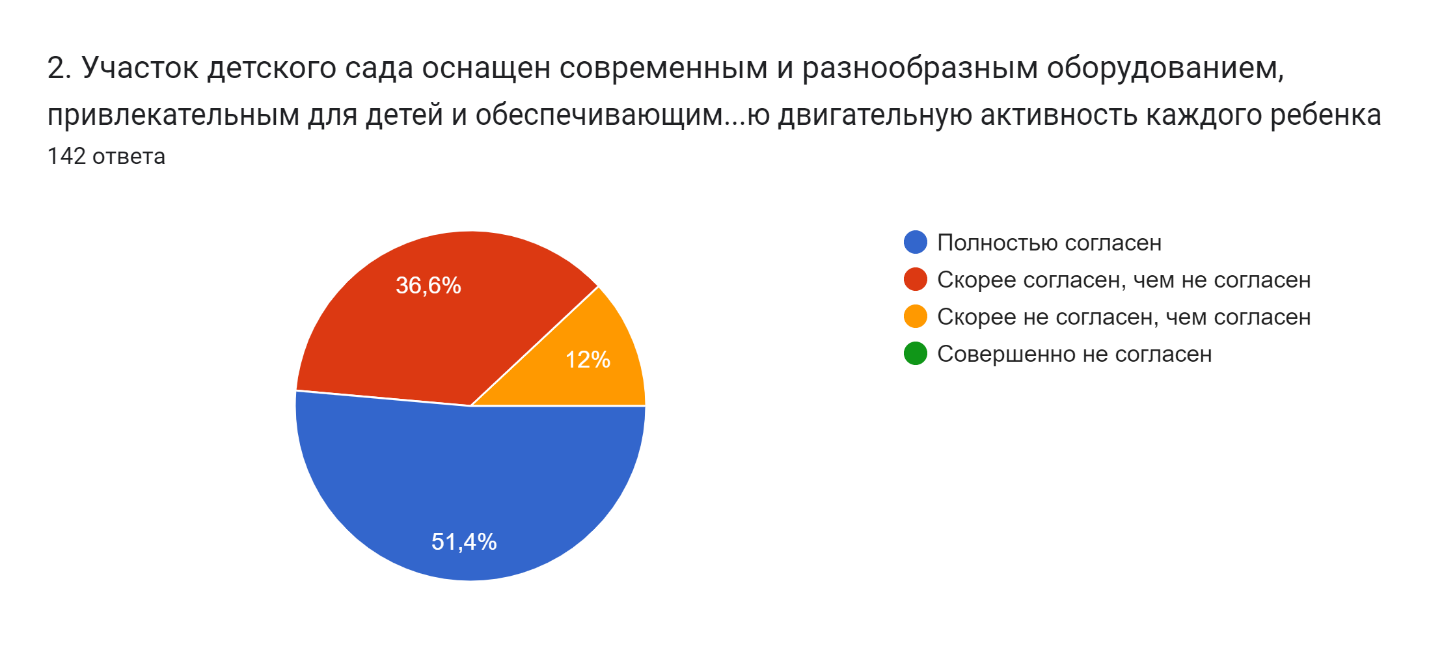 97% родителей уверены, что в детском саду работают квалифицированные и компетентные воспитатели и специалисты.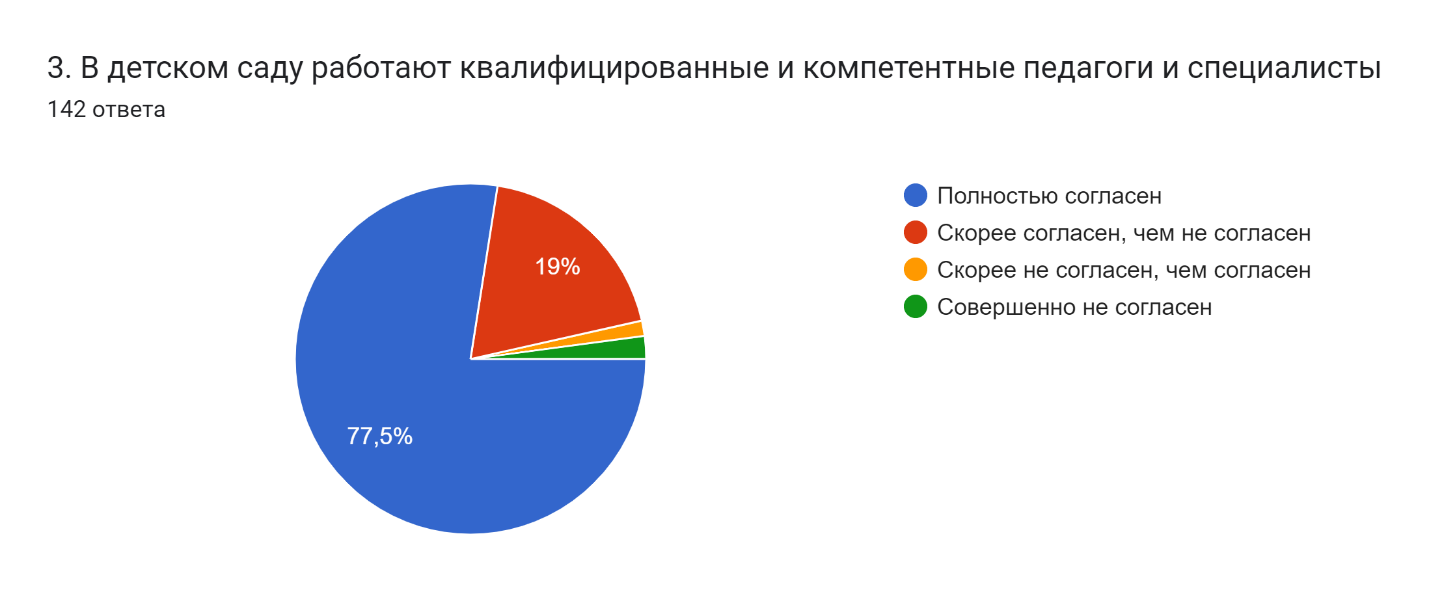 98% родителей уверены, что в ДОУ созданы комфортные и безопасные условия для каждого ребенка.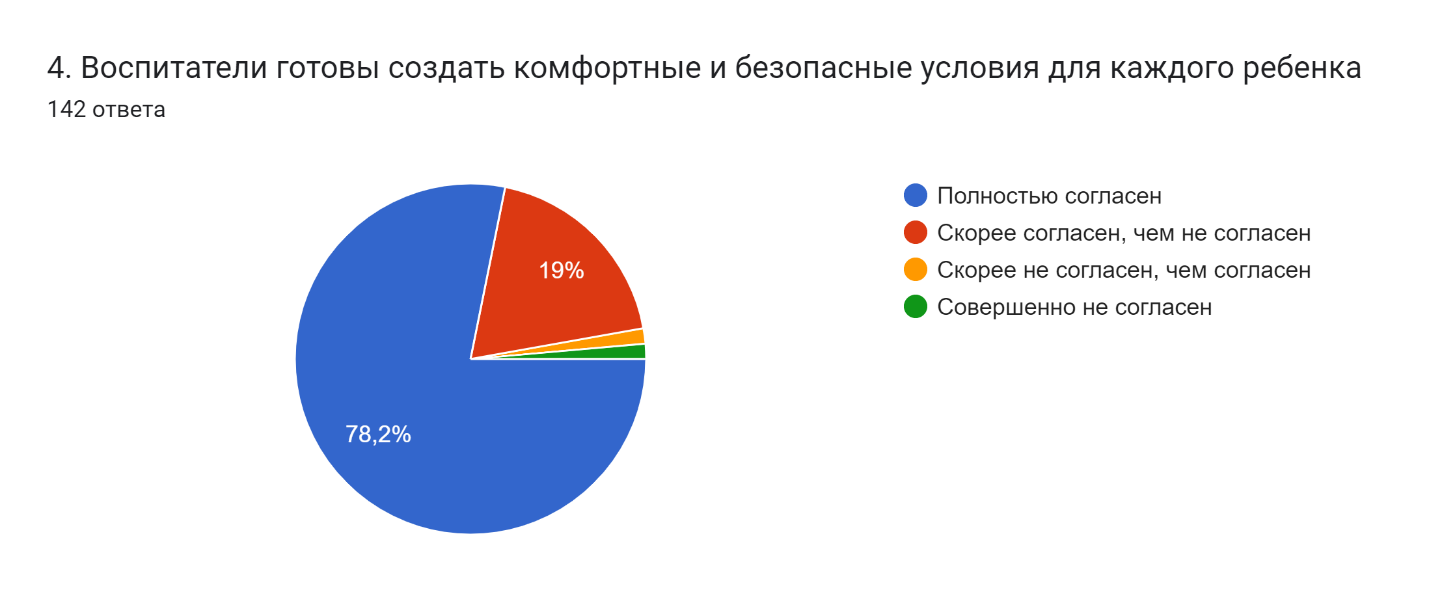 94% родителей отмечают, что их ребенок с интересом и пользой проводит время в детском саду.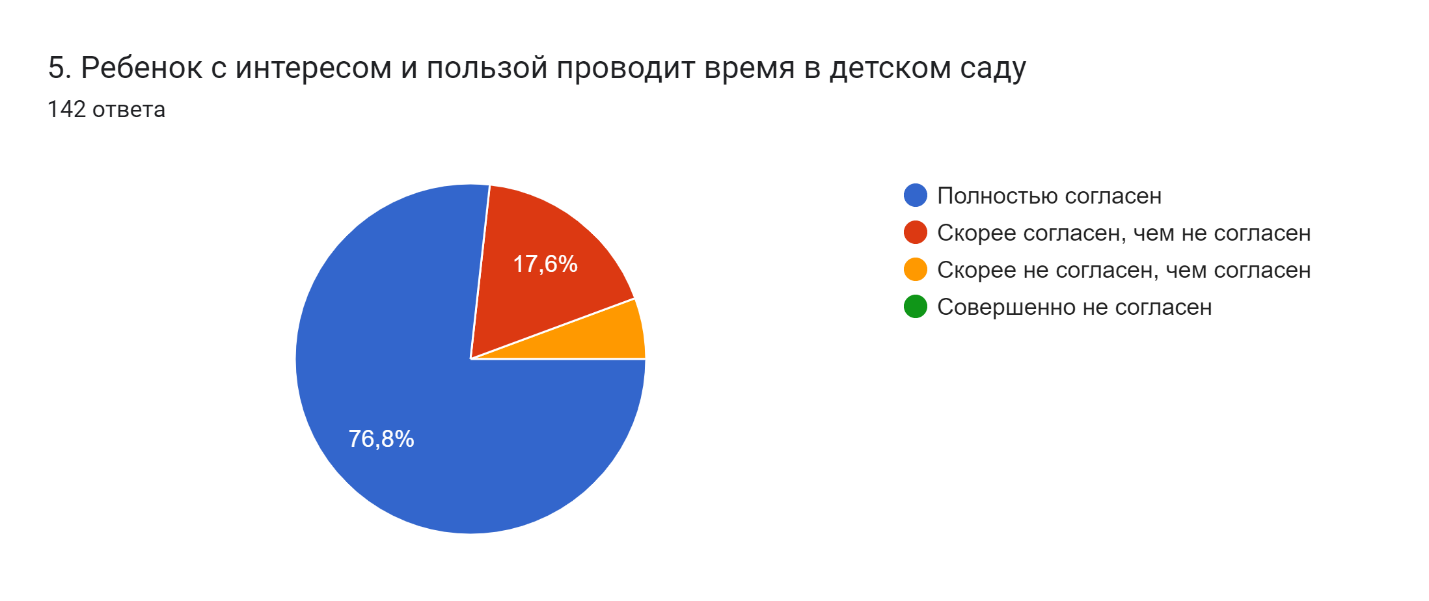 95% родителей уверены, что в детском саду созданы все условия для раскрытия способностей ребенка, удовлетворения его познавательных интересов и потребностей.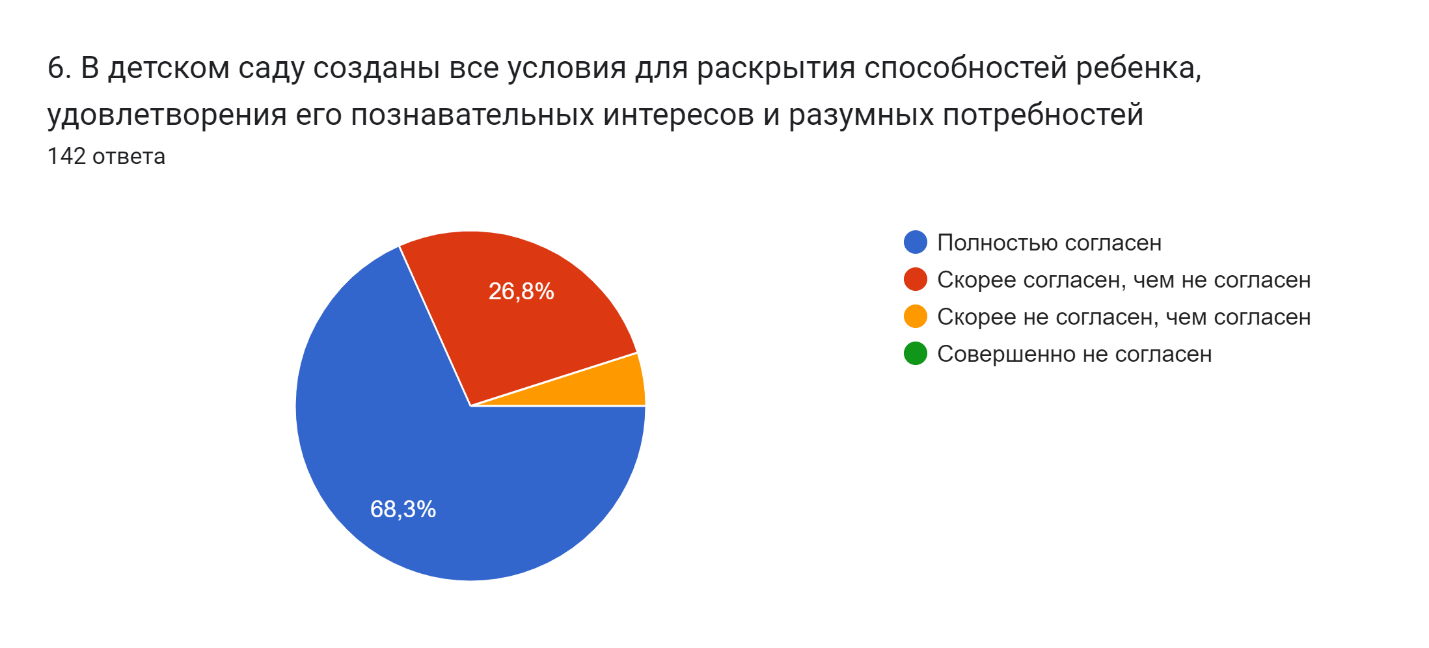 92% родителей отмечают, что благодаря детскому саду, их ребенок приобретает соответствующие возрасту необходимые знания и умения.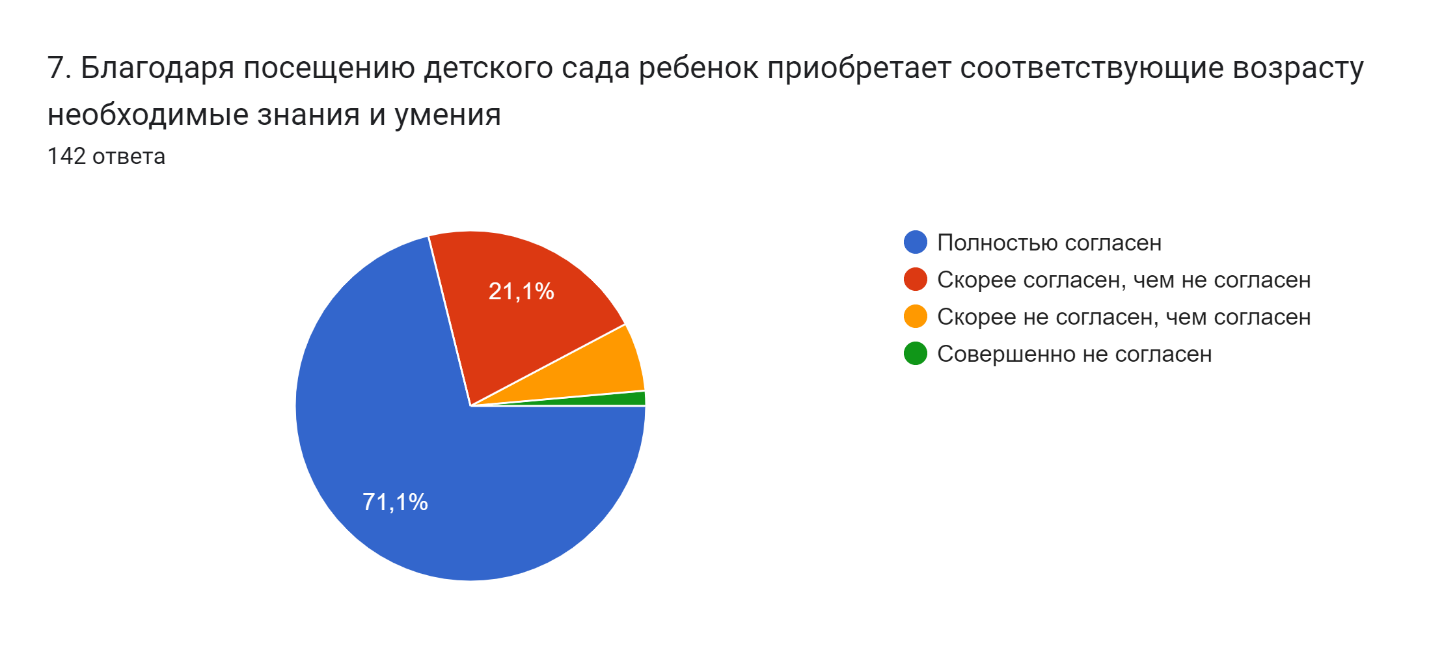 Для 96% родителей режим работы детского сада оптимален для полноценного развития ребенка и удобен родителям.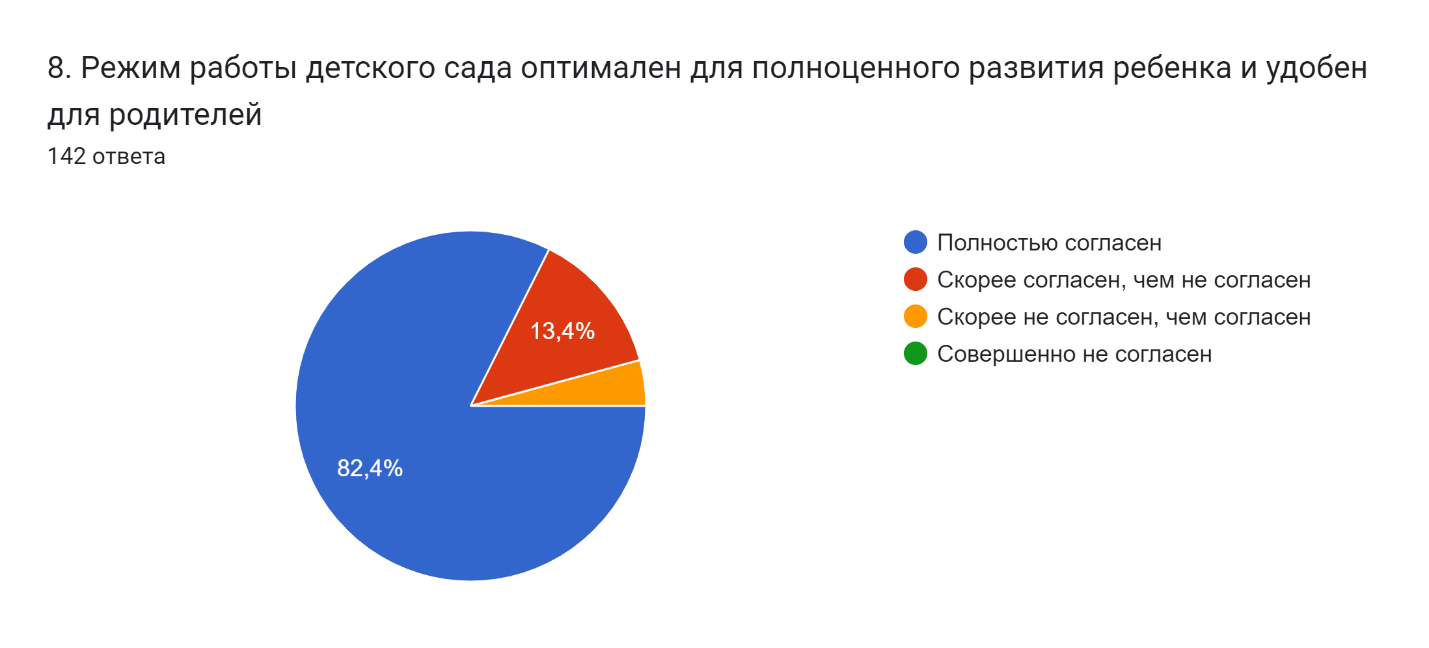 98% родителям доступна информация о нахождении ребенка в детском саду.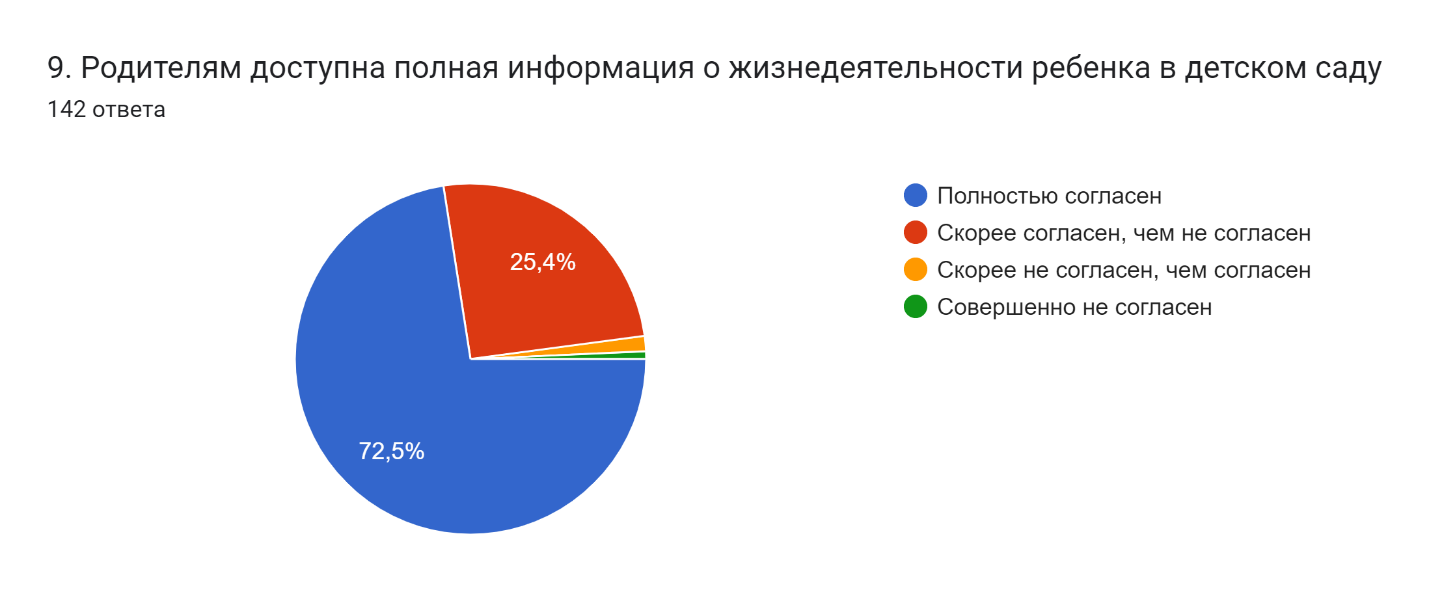 94 % родителей своевременно получают квалифицированную помощь от специалистов детского сада в вопросах развития и воспитания их ребенка.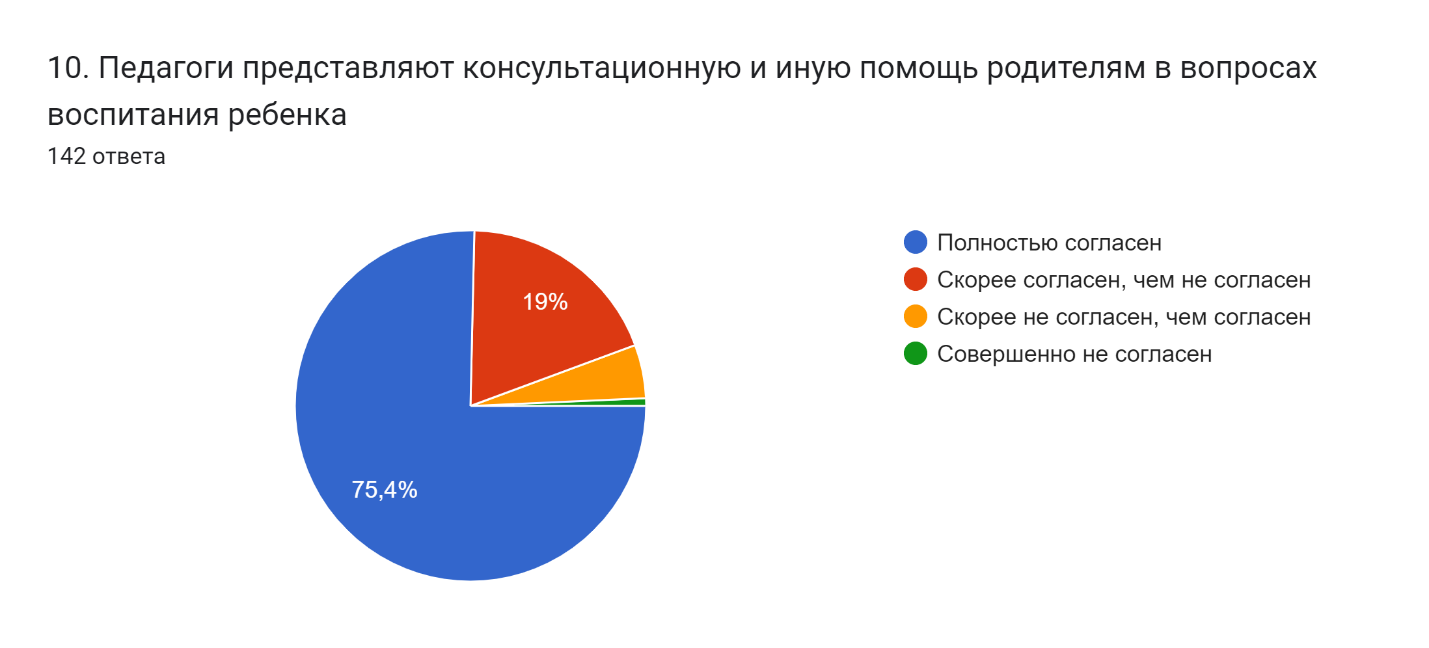 82% родителей отмечают, что родительские собрания разнообразны по формк проведения и проводятся с пользой для родителей, темы для обсуждения, затронутые на собрании интересны и актуальны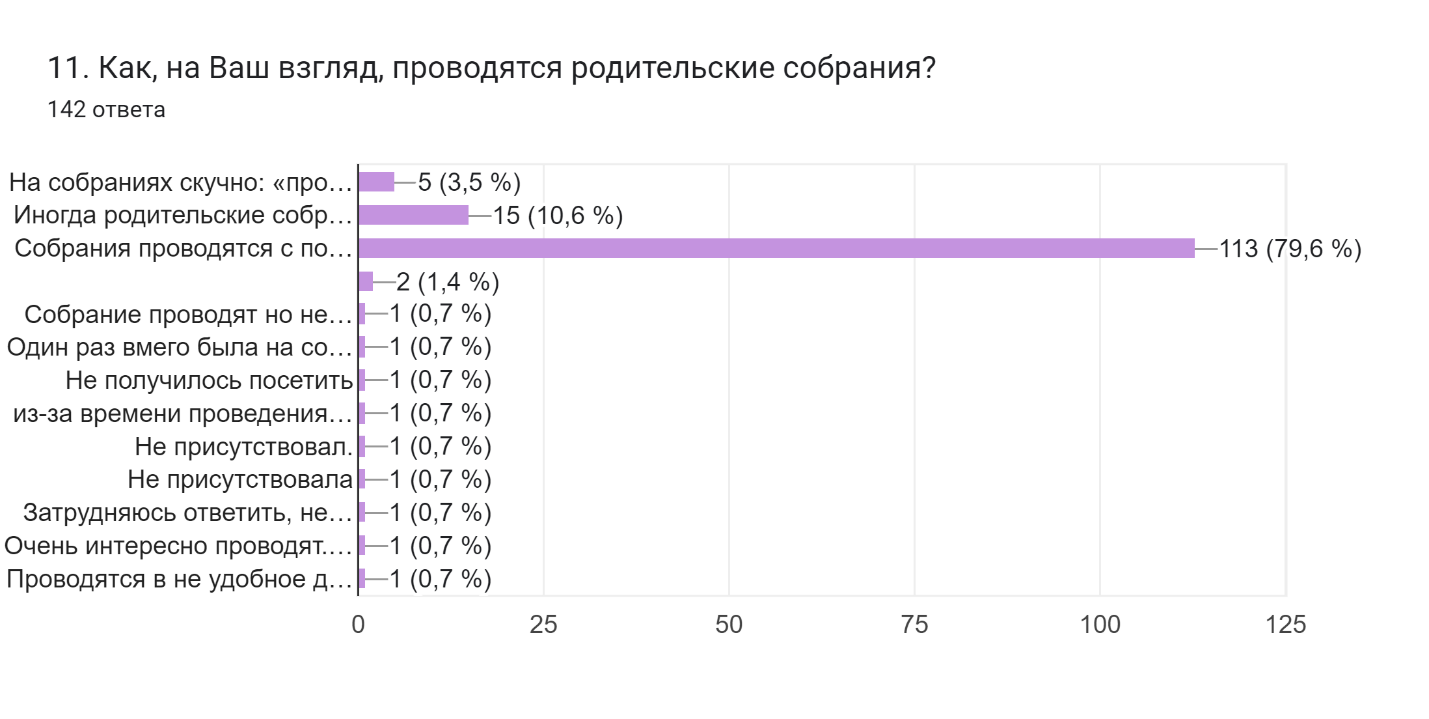 Качеством и организацией питания удовлетворены 91% родителей.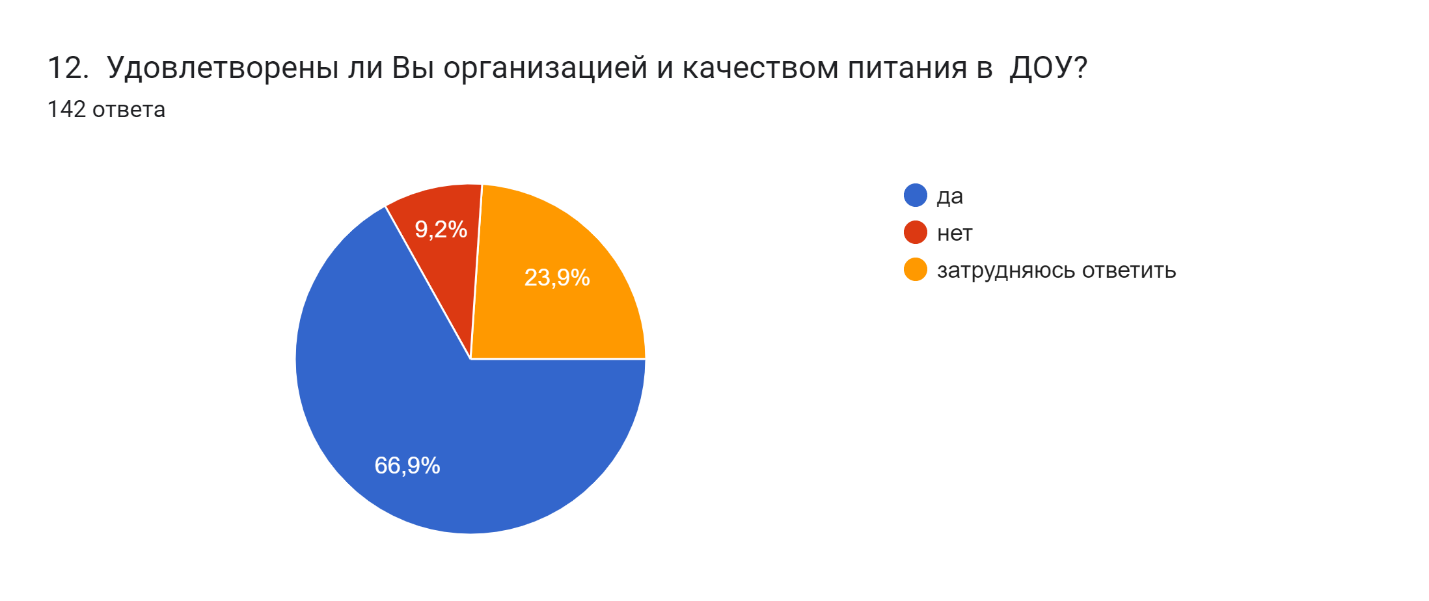 В заключении опроса родители оставили предложения и замечания:- Благодарность педагогам за их работу;- Улучшить освещение на прогулочных участках;- Проводить родительские собрания он-лайн;- Побольше занятий специалистов;- Не снимать специалистов с группы;- Убрать из меню свинину, добавить бананы;
- Доводить до родителей промежуточные результаты работы с детьми;- Приобрести в группы новую мебель, ковры;- Увеличить режим работы детского сада, до 20.00;
- Заменить окна в группах;- Увеличить продолжительность прогулки;-  Приглашать в детский сад фотографа, хотя бы раз в год;-  Быть внимательнее и корректнее к детям;- Создать на спортивной площадке полосу препятствий;- Больше использовать современные образовательные технологии.